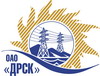 Открытое акционерное общество«Дальневосточная распределительная сетевая  компания»ПРОТОКОЛ ВЫБОРА ПОБЕДИТЕЛЯПРЕДМЕТ ЗАКУПКИ: открытый электронный запрос предложений № 431976 на право заключения Договора на выполнение работ для нужд филиала ОАО «ДРСК» «Хабаровские электрические сети» Чистка просек ВЛ-110кВ: Южная - Хехцир, Вяземская- Котиково, от захода на ПС Красицкая до ПС Вяземская, Корфовская-Гродеково. (закупка 21 раздела 1.1. ГКПЗ 2015 г.).Плановая стоимость: 6 740 000,0 руб. без учета НДС. Указание о проведении закупки от 06.11.2014 № 277.ПРИСУТСТВОВАЛИ: постоянно действующая Закупочная комиссия 2-го уровня.ВОПРОСЫ ЗАСЕДАНИЯ ЗАКУПОЧНОЙ КОМИССИИ:О ранжировке предложений после проведения переторжки. Выбор победителя закупки.ВОПРОС 1 «О ранжировке предложений после проведения переторжки. Выбор победителя закупки»ОТМЕТИЛИ:В соответствии с критериями и процедурами оценки, изложенными в документации о закупке после проведения переторжки,  предлагается ранжировать предложения следующим образом:На основании вышеприведенной ранжировки предложений Участников закупки после проведения переторжки предлагается признать Победителем Участника занявшего первое место.РЕШИЛИ:Утвердить ранжировку предложений участников после поведения переторжки:1 место ООО "Энергострой" г. Хабаровск, 2 место ЗАО "Просеки Востока" п. Биракан 3 место ОАО "ВСЭСС" г. Хабаровск4 место ООО "Юнит" г. ХабаровскПризнать Победителем закупки участника занявшего первое место в ранжировке предложенийОтветственный секретарь Закупочной комиссии 2 уровня                               О.А.МоторинаТехнический секретарь Закупочной комиссии 2 уровня                                    О.В.Чувашова            №  17/УР-ВПг. Благовещенск05 декабря  2014 г.дата вступления в силу  01 декабря  2014 г.Дата голосования  Место в ран-жировкеНаименование и адрес участникаЦена заявки после переторжки, руб.	Цена заявки после переторжки, руб.1ООО "Энергострой" (680033, г. Хабаровск, ул. Тихоокеанская, д. 204, корп. 1, офис 21)5 200 000,00 руб. без НДС (6 136 000,0 руб. с НДС).2ЗАО "Просеки Востока" (679135, Еврейская автономная обл., п. Биракан, ул. Октябрьская, 41)5 520 000,0 руб. без НДС (6 513 600,0 руб. с НДС).3ОАО "ВСЭСС" (Россия, г. Хабаровск, ул. Тихоокеанская, 165, 680042)5 560 000,00 руб. без НДС (6 560 800,0 руб. с НДС).4ООО "Юнит" (680013, Россия, г. Хабаровск, ул. Лермонтова, д. 3, оф. 30)6 300 000,00 руб. без НДС (7 434 000,0 руб. с НДС).Место в ран-жировкеНаименование и адрес участникаЦена заявки, руб. Иные существенные условия1 ООО "Энергострой" (680033, Хабаровский край, г. Хабаровск, ул. Тихоокеанская, д. 204, корп. 1, офис 21)5 200 000,00 руб. без НДС (6 136 000,0 руб. с НДС). В цену включены все налоги и обязательные платежи, все скидки.Срок выполнения: с 12.01.2015 по 31.03.2015 г. Условия оплаты:  без аванса, остальные условия в соответствии с договором. Гарантия на своевременное и качественное выполнение работ, а также на устранение дефектов, возникших по вине подрядчика, составляет 26 месяцев со дня подписания акта сдачи-приемки. Гарантия на материалы и оборудование, поставляемые подрядчиком не менее 36 месяцев.  Срок действия оферты до 31.01.2015 г